This paper contains TWO printed pages and TWO partsPART AAnswer any FIVE of the following SEVEN questions in 60-80 words each     (4x5=20 Marks)Briefly discuss Ram Mohun Roy’s role as a modern Indian reformer.State the political ideology of Syed Ahmad Khan as discussed by Moin Shakir.What is ‘Two-nation theory’? What is Jyotiba Phule’s ‘racial theory of caste’? Mention any two reforms introduced by him.Mention the contributions of E.V. Ramaswamy to the Dravidian politics.Discuss the views of M.G. Ranade on the economic condition of British India.What does Jay Prakash Narayan mean by ‘total revolution’?PART BAnswer any FIVE of the following SEVEN questions in 120-150 words each  (5x10= 50 Marks)Comparatively analyze V.D. Savarkar and M.S. Golwalkar as ‘Hindutva’ ideologues.Critically discuss the approach followed by Maulana Abul Kalam Azad as a Muslim nationalist leader.Why does B.R. Ambedkar consider conversion as the ultimate step towards Dalit liberation?Who is a ‘satyagrahi’ according to M.K. Gandhi? Examine ‘truth and non-violence’ as elements of people’s resistance in today’s context.Discuss J.L. Nehru as a liberal democrat by discussing his political and economic programmes as well as foreign policy. Write a short essay on ‘Roy-Lenin debate’ on the question of Indian national struggle against Britain.Examine Ram Manohar Lohia’s views of a socialist Indian economy and his contribution to Indian politics.PS 7418-A-21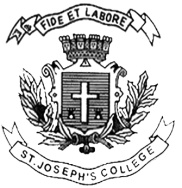 ST. JOSEPH’S COLLEGE (AUTONOMOUS), BANGALORE-27ST. JOSEPH’S COLLEGE (AUTONOMOUS), BANGALORE-27ST. JOSEPH’S COLLEGE (AUTONOMOUS), BANGALORE-27ST. JOSEPH’S COLLEGE (AUTONOMOUS), BANGALORE-27ST. JOSEPH’S COLLEGE (AUTONOMOUS), BANGALORE-27ST. JOSEPH’S COLLEGE (AUTONOMOUS), BANGALORE-27ST. JOSEPH’S COLLEGE (AUTONOMOUS), BANGALORE-27M.A. POLITICAL SCIENCE - I SEMESTERSEMESTER EXAMINATION: OCTOBER 2021M.A. POLITICAL SCIENCE - I SEMESTERSEMESTER EXAMINATION: OCTOBER 2021M.A. POLITICAL SCIENCE - I SEMESTERSEMESTER EXAMINATION: OCTOBER 2021M.A. POLITICAL SCIENCE - I SEMESTERSEMESTER EXAMINATION: OCTOBER 2021M.A. POLITICAL SCIENCE - I SEMESTERSEMESTER EXAMINATION: OCTOBER 2021M.A. POLITICAL SCIENCE - I SEMESTERSEMESTER EXAMINATION: OCTOBER 2021M.A. POLITICAL SCIENCE - I SEMESTERSEMESTER EXAMINATION: OCTOBER 2021(Examination conducted in January-March 2021) (Examination conducted in January-March 2021) (Examination conducted in January-March 2021) (Examination conducted in January-March 2021) (Examination conducted in January-March 2021) (Examination conducted in January-March 2021) (Examination conducted in January-March 2021) PS 7418 – Political Thinkers of Modern IndiaPS 7418 – Political Thinkers of Modern IndiaPS 7418 – Political Thinkers of Modern IndiaPS 7418 – Political Thinkers of Modern IndiaPS 7418 – Political Thinkers of Modern IndiaPS 7418 – Political Thinkers of Modern IndiaPS 7418 – Political Thinkers of Modern IndiaTime- 2 1/2 hrs.Time- 2 1/2 hrs.Max Marks-70Max Marks-70Max Marks-70